Гр.19-1  20.05.20 Техническое обслуживание турбинного оборудования Захаров Г,П.Практическое занятие : Определение диаметра трубопроводаЗадача №1. Подбор и расчет оптимального диаметра трубопровода Теоритическая часть .Условие: Проектируются две технологические линии, в которых обращается невязкая жидкость с расходами Q1 = 20 м3/час и Q2 = 30 м3/час. В целях упрощения монтажа и обслуживая трубопроводов было принято решение использовать для обеих линий трубы одного диаметра.Исходные данные: Q1 = 20 м3/час; Q2 = 30 м3/час.Задача: Необходимо определить подходящий под условия задачи диаметр трубы d.Решение: Поскольку дополнительных требований к трубопроводу не указано, то основным критерием соответствия будет являться возможность перекачивать жидкость с указанными расходами. Воспользуемся табличными данными оптимальных скоростей для невязкой жидкости в напорном трубопроводе. Этот диапазон будет равен 1,5 – 3 м/с.Отсюда следует, что можно определить соответствующие значениям оптимальных скоростей диапазоны оптимальных диаметров для разных расходов, и установить область их пересечения. Диаметры труб из этой области, очевидно, будут удовлетворять требованиям применимости для перечисленных случаев расхода.Определим диапазон оптимальных диаметров для случая Q1 = 20 м3/час, воспользовавшись формулой расхода, выразив из нее диаметр трубы:Q = [(π·d²)/4] · vОткуда:d = √(4·Q)/(π·v)Подставим минимальное и максимальное значение оптимальной скорости:d1min = √(4·20)/(3600·3,14·1,5) = 0,069 мd1max = √(4·20)/(3600·3,14·3) = 0,049 мТо есть для линии с расходом 20 м3/час подходят трубы с диаметром от 49 до 69 мм.Определим диапазон оптимальных диаметров для случая Q2 = 30 м3/час:d2min = √(4·30)/(3600·3,14·1,5) = 0,084 мd2max = √(4·30)/(3600·3,14·3) = 0,059 мИтого получим, что для первого случая диапазон оптимальных диаметров составляет 49-69 мм, а для второго – 59-84 мм. Пересечение двух этих диапазонов и даст набор искомых величин. Получим, что для двух линий могут использоваться трубы диаметром от 59 до 69 мм.В расчётах диаметров в качестве основной применяется формула: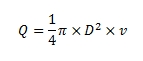 , где:Q = расход пара, воздуха и воды в м3/с.D = диаметр трубопровода в м.v = допустимая скорость потока в м/с.В практике рекомендуется вести расчет по расходу в м3/ч и по диаметру трубопровода в мм. в этом случае выше приведённая формула расчёта диаметра трубопровода изменяется следующим образом: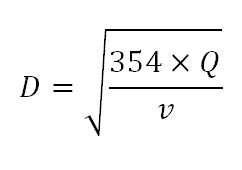 , где:D = диаметр конденсатопровода в мм.Q = расход в м3/ч.V = допустимая скорость потока в м/с.Расчет трубопроводов всегда ведется по объёмному расходу (м3/ч), а не по массовому (кг/ч). Если известен только массовый расход, то для пересчёта кг/ч в м3/ч необходимо учитывать удельный объём по таблице пара.Пример:Удельный объем насыщенного пара при давлении 11 бар составляет 0,1747 м3/кг. Таким образом, объемный расход от 1000 кг/ч насыщенного пара при 11 бар будет составлять 1000 * 0,1747 = 174,7 м3/ч. Если речь будет идти о таком же количестве перегретого пара при давлении 11 бар и 300 °С, то удельный объём составит 0,2337 м3/кг, а объемный расход 233,7 м3/ч. Таким образом это означает, что один и тот же паропровод не может одинаково подходить для транспорта одного количества насыщенного и перегретого пара.Также для случая воздуха и других газов расчет необходимо повторить с учетом давления. Производители компрессорного оборудования указывают производительность компрессоров в м3/ч, под которым понимается объем в м3 при температуре 0 °С.Если производительность компрессора 600 мп3/ч и давление воздуха 6 бар, то объемный расход составляет 600/6 = 100 м3/ч. в этом также заключается основа расчета трубопроводов.Допустимая скорость потокаДопустимая скорость потока в системе трубопроводов зависит от многих факторов.стоимость установки: низкая скорость потока приводит к выбору большего диаметра.потеря давления: высокая скорость потока позволяет выбрать меньший диаметр, однако вызывает большую потерю давления.износ: особенно в случае конденсата высокая скорость потока приводит к повышенной эрозии.шум: высокая скорость потока увеличивает шумовую нагрузку, напр. Паровой редукционный клапан.В ниже приведенной таблице представлены данные норм относительно скорости потока для некоторых сред протекания.Примеры:a) ВодаРасчет диаметра трубопровода для воды при 100 м3/ч и скорости потока v = 2 м/с.D = √ 354*100/2 = 133 мм. Выбранный номинальный диаметр DN 125 или DN 150.b) Воздух под давлениемрасчет диаметра трубопровода для воздуха при 600 м3/ч, давление 5 бар и скорости потока 8 м/с.Перерасчет с нормального расхода 600 м3/ч на рабочий м3/ч 600/5 = 120 м3/ч.D = √ 354*120/8 = 72 мм. Выбранный номинальный диаметр DN 65 или DN 80.В зависимости от назначения воды или воздуха выбирается трубопровод DN 65 или DN 80. Необходимо иметь ввиду, что расчет диаметра трубопровода усреднен и не предусматривает случая наступления пиковой нагрузки.c) Насыщенный парРасчет диаметра трубопровода для насыщенного пара при 1500 кг/ч, давлении 16 бар и скорости потока 15 м/с.В соответствии с таблицей пара удельный объем насыщенного пара при давлении 16 бар составляет v = 0,1237 м3/кг.D = √ 354*1500*0,1237/15 = 66 мм.И здесь должен быть решен вопрос DN 65 или DN 80 в зависимости от возможной пиковой нагрузки. В случае необходимости предусматривается также возможность расширения установки в будущем.d) Перегретый парЕсли в нашем примере пар перегреет до температуры 300 °С, то его удельный объем изменяется на v = 0,1585 м3/кг.D = √ 354*1500*0,1585/15 = 75 мм, выбирается DN 80.Изображение 4.9 в форме номограммы показывает, как можно произвести выбор трубопровода без проведения расчета. На изображении 4-10 этот процесс представлен для случая насыщенного и перегретого пара.е) КонденсатЕсли речь идёт о расчёте трубопровода для конденсата без примеси пара (от разгрузки), тогда расчёт ведётся как для воды.Горячий конденсат после конденсатоотводчика, попадая в конденсатопровод, разгружается в нём. В главе 6.0 Работа с конденсатом поясняется, как определить долю пара от разгрузки.Правило к проведению расчёта:Доля пара от разгрузки = (температура перед конденсатоотводчиком минус температура пара после конденсатоотводчика) х 0,2. При расчёте конденсатопровода необходимо учитывать объём пара от разгрузки.Объём оставшейся воды в сравнении с объёмом пара от разгрузки настолько мал, что им можно пренебречь.Расчёт диаметра конденсатопровода на расход 1000 кг/ч сконденсированного пара 11 бар (h1 = 781 кДж/кг) и разгруженного до давления 4 бар (h' = 604 кДж/кг,v = 0,4622 м3/кг и r - 2133 кДж/кг).Доля разгруженного пара составляет: 781 – 604/ 100 % = 8,3%Количество разгруженного пара: 1000 х 0,083 = 83 кг/ч или 83 х 0,4622 -38 м3/ч. Объёмная доля разгруженного пара составляет около 97 %.Диаметр трубопровода для смеси при скорости потока 8 м/с:D = √ 354*1000*0,083*0,4622/8 = 40 мм.Для сети атмосферного конденсата (v“ = 1,694 м3/кг) доля разгруженного пара составляет:781 – 418/2258*100 % = 16 % или 160 кг/ч.В этом случае диаметр трубопровода:D = √ 354*1000*0,16*1,694/8 = 110 мм.Расчет диаметра трубы водопроводаНачало формыКонец формы
Расчет диаметра трубы водопровода производится на основании расхода воды в трубе и оптимальных значений скорости жидкости в водопроводной трубе.

Формула расчета диаметра водопроводной трубы:

d = √ (4000 * q / v / π), где

d - диаметр водопроводной трубы в мм;
q - расход воды в л/с;
v - скорость воды в трубе в м/с.

Оптимальная скорость воды в трубе составляет от 0,7 до 1,5 м/с.Источник: "Рекомендации по применению оборудования ARI. Практическое руководство по пару и конденсату. Требования и условия безопасной эксплуатации. Изд. ARI-Armaturen GmbH & Co. KG 2010"Для более верного выбора оборудования можно обратиться на эл. почту: info@nomitech.ruЗадание :1.Определить диаметр трубопровода в квартире( на участке) по показаниям водосчетчиков л.секСредаНазначениеСкорость потока в м/спарДо 3 бар10 – 15пар3 – 10 бар15 – 20пар10 – 40 бар20 – 40КонденсатЗаполненный конденсатом2КонденсатКонденсато-паровая смесь6 – 10Питательная водаТрубопровод всаса0,5 – 1Питательная водаТрубопровод подачи2ВодаПитьевого качества0,6ВодаОхлаждение2ВоздухВоздух под давлением6 – 10* Трубопровод всаса насоса питательной воды: из-за низкой скорости потока низкая потеря давления, что препятствует образованию пузырьков пара на всасе питательного насоса.* Трубопровод всаса насоса питательной воды: из-за низкой скорости потока низкая потеря давления, что препятствует образованию пузырьков пара на всасе питательного насоса.* Трубопровод всаса насоса питательной воды: из-за низкой скорости потока низкая потеря давления, что препятствует образованию пузырьков пара на всасе питательного насоса.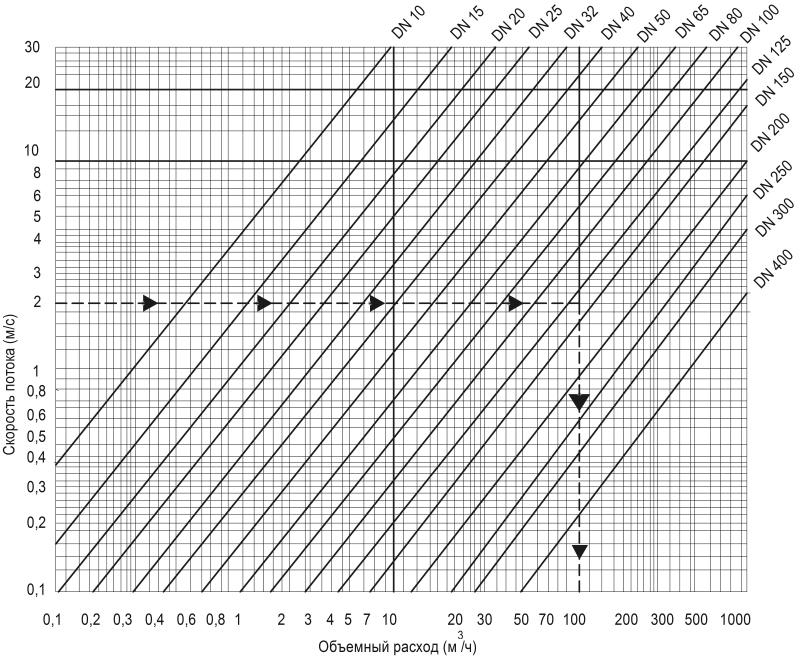 Нормы для определения скорости потокаРасход воды в трубе, л/с =Скорость воды в трубе, м/с (оптимально 0,7 ... 1,5 м/с) =Внутренний диаметр трубы, мм =